                 AKADEMIA  JĘZYKA  POLSKIEGO 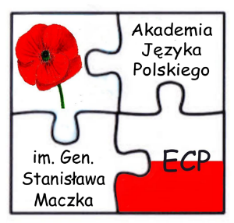             im. Gen. Stanisława Maczka            przy  Edukacyjnym Centrum PolonijnymDalkeith/Edinburgh*, dn. ......................Formularz zgłoszenia ucznia do udziału w zajęciach edukacyjnych prowadzonych przezAkademię Języka Polskiego im. Gen. St. MaczkaImię i nazwisko dziecka:.................................................................................................................................Data i miejsce urodzenia dziecka:..................................................................Język ojczysty dziecka:...................................................................................Adres zamieszkania:...........................................................................................Kontaktowy adres e-mail:..................................................................................Telefon kontaktowy:..........................................................................................Imiona rodziców/opiekunów:.................................................................................................................................Nazwiska rodziców/opiekunów:.................................................................................................................................Ostatnia klasa ukończona w polskiej szkole.................................................Zajęcia dodatkowe**, na które zgłaszane jest dziecko*:ReligiaMatematykaZajęcia artystyczne* (muzyczne/plastyczne)Zajęcia teatralneZajęcia „ortografia nie musi być trudna”Uwagi rodziców/opiekunów na temat stanu zdrowia dziecka..................................................................................................................................................................................................................................................................................................................................................................................................Forma wnoszenia opłat*: gotówka, przelew na kontoOŚWIADCZENIE RODZICÓW/OPIEKUNÓWNiniejszym oświadczam, że zobowiązuję się do uiszczenia opłaty za zajęcia w terminie do 5-go każdego miesiąca. *Wyrażam zgodę na przetwarzanie podanych danych osobowych oraz fotografowanie mojego dziecka i publikację zdjęć w materiałach promujących AKADEMIĘ  JĘZYKA POLSKIEGO im. Gen. Stanisława Maczka.Data.........................................................Podpis.........................................................................*niepotrzebne  skreślić**minimalna  wielkość  grupy -  10 osób Wszystkie dane zawarte w tym kwestionariuszu będą wykorzystane wyłącznie w dokumentacji szkolnej.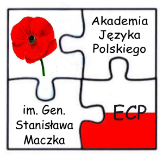 AKADEMIA  JĘZYKA  POLSKIEGO im. Gen. Stanisława Maczka przy  ECP          www.ecp-scotland.co.uk   ecp.scotland@gmail.com   tel. 07542134315